ระเบียบคณะกรรมการสิทธิมนุษยชนแห่งชาติว่าด้วยเครื่องแบบและการแต่งเครื่องแบบของกรรมการสิทธิมนุษยชนแห่งชาติพ.ศ. ๒๕๖๑โดยที่เป็นการสมควรกำหนดให้มีระเบียบคณะกรรมการสิทธิมนุษยชนแห่งชาติว่าด้วยเครื่องแบบและการแต่งเครื่องแบบของกรรมการสิทธิมนุษยชนแห่งชาติ 	อาศัยอำนาจตามความในมาตรา ๔๙ (๗) แห่งพระราชบัญญัติประกอบรัฐธรรมนูญ
ว่าด้วยคณะกรรมการสิทธิมนุษยชนแห่งชาติ พ.ศ. ๒๕๖๐ คณะกรรมการสิทธิมนุษยชนแห่งชาติ
จึงออกระเบียบไว้ ดังต่อไปนี้	ข้อ ๑ ระเบียบนี้เรียกว่า “ระเบียบคณะกรรมการสิทธิมนุษยชนแห่งชาติว่าด้วยเครื่องแบบและการแต่งเครื่องแบบของกรรมการสิทธิมนุษยชนแห่งชาติ พ.ศ. ๒๕๖๑”	ข้อ ๒ ระเบียบนี้ให้ใช้บังคับตั้งแต่วันถัดจากวันประกาศในราชกิจจานุเบกษาเป็นต้นไป	ข้อ ๓ ในระเบียบนี้	“คณะกรรมการ” หมายความว่า คณะกรรมการสิทธิมนุษยชนแห่งชาติ	“กรรมการ” หมายความว่า กรรมการสิทธิมนุษยชนแห่งชาติ และให้หมายความรวมถึงประธานกรรมการสิทธิมนุษยชนแห่งชาติด้วย	“อดีตกรรมการ” หมายความว่า บุคคลซึ่งเคยเป็นประธานกรรมการสิทธิมนุษยชนแห่งชาติหรือกรรมการสิทธิมนุษยชนแห่งชาติมาแล้ว แต่พ้นจากตำแหน่งประธานกรรมการสิทธิมนุษยชนแห่งชาติหรือกรรมการสิทธิมนุษยชนแห่งชาติไปตามกฎหมาย	“สำนักงาน” หมายความว่า สำนักงานคณะกรรมการสิทธิมนุษยชนแห่งชาติ	ข้อ ๔ เครื่องแบบกรรมการ ให้มี ๒ ชนิด คือ	(๑) เครื่องแบบปฏิบัติราชการ มี ๒ ประเภท	 (ก) เครื่องแบบสีกากีคอพับ	 (ข) เครื่องแบบสีกากีคอแบะ	(๒) เครื่องแบบพิธีการ มี ๕ ประเภท	 (ก) เครื่องแบบปกติขาว	 (ข) เครื่องแบบปกติกากีคอตั้ง 	 (ค) เครื่องแบบครึ่งยศ	 (ง) เครื่องแบบเต็มยศ	 (จ) เครื่องแบบสโมสร	ให้นำกฎสำนักนายกรัฐมนตรีออกตามความในพระราชบัญญัติเครื่องแบบข้าราชการฝ่ายพลเรือนพุทธศักราช ๒๔๗๘ ในส่วนที่กำหนดสำหรับข้าราชการพลเรือนสามัญ มาใช้บังคับกับการแต่งเครื่องแบบของกรรมการโดยอนุโลม สำหรับอินทรธนูและเครื่องหมายแสดงสังกัด ให้เป็นไปตามแบบแนบท้ายระเบียบนี้	ข้อ ๕ ให้ใช้อินทรธนูสำหรับการแต่งเครื่องแบบของกรรมการ ดังนี้	(๑) เครื่องแบบปฏิบัติราชการตามข้อ ๔ (๑) ให้ใช้อินทรธนูอ่อน กว้าง ๕ เซนติเมตร ยาว ๑๑
เซนติเมตร สำหรับกรรมการชาย และกว้าง ๔.๕ เซนติเมตร ยาว ๑๐.๕ เซนติเมตร สำหรับกรรมการหญิง
มีแถบสีเหลืองหรือสีทองกว้าง ๓ เซนติเมตร ติดทางต้นอินทรธนู ๑ แถบ และแถบกว้าง ๑ เซนติเมตร
ติดเรียงต่อไปอีก ๒ แถบ มีเครื่องหมายแสดงสังกัดขนาดความสูง ๔.๕ เซนติเมตร สำหรับกรรมการชาย
และขนาดความสูง ๔ เซนติเมตร สำหรับกรรมการหญิง ทำด้วยโลหะสีทอง ติดทับบนแถบ แถบบนขมวดเป็นวงกลมขนาดเส้นผ่าศูนย์กลางวงใน ๑ เซนติเมตร ตามแบบแนบท้ายระเบียบนี้ 	(๒) เครื่องแบบพิธีการตามข้อ ๔ (๒) ให้ใช้อินทรธนูแข็ง กว้าง ๕ เซนติเมตร ยาว ๑๓
เซนติเมตร สำหรับกรรมการชาย และกว้าง ๔.๕ เซนติเมตร ยาว ๑๒.๕ เซนติเมตร สำหรับกรรมการหญิง
พื้นสักหลาดหรือกำมะหยี่สีดำ ปักดิ้นทองลายรักร้อยรูปทรงดอกบัว ติดทับเสื้อเหนือบ่าทั้งสองข้าง
จากไหล่ไปคอ ติดดุมสีทองตราครุฑพ่าห์ขนาดเล็ก มีเครื่องหมายแสดงสังกัดขนาดความสูง ๔.๕ เซนติเมตร สำหรับกรรมการชาย และขนาดความสูง ๔ เซนติเมตร สำหรับกรรมการหญิง ทำด้วยโลหะสีทอง ติดทับอยู่บนอินทรธนูค่อนมาทางด้านไหล่ ตามแบบแนบท้ายระเบียบนี้ 	ข้อ ๖ ให้มีเครื่องหมายแสดงสังกัดเป็นรูปทรงหยดน้ำ ภายในเป็นรูปคนล้อมเป็นวงกลมและรูปมือ มีอุณาโลมและรัศมีอยู่ด้านบน ทำด้วยโลหะโปร่งสีทองไม่มีขอบ ขนาดความสูง ๓ เซนติเมตร 
ติดที่คอเสื้อตอนหน้าทั้งสองข้างของเครื่องแบบ ตามแบบแนบท้ายระเบียบนี้	สำหรับกรรมการหญิง ให้ติดเครื่องหมายแสดงสังกัดที่คอแบะของเสื้อตอนบนทั้งสองข้าง เหนือแนวเครื่องราชอิสริยาภรณ์	ข้อ ๗ ให้กรรมการและอดีตกรรมการประดับเครื่องราชอิสริยาภรณ์ได้ตามระเบียบของ
ทางราชการ	ข้อ ๘ ให้กรรมการและอดีตกรรมการประดับเหรียญเชิดชูเกียรติ เครื่องหมายแสดงความสามารถ เครื่องหมายกิตติมศักดิ์ เข็มแสดงวิทยฐานะ เครื่องหมายหรือเข็มอื่นใดตามระเบียบของทางราชการหรือระเบียบของส่วนราชการนั้น ๆ ได้ตามสมควร 	ข้อ ๙ การแต่งเครื่องแบบตามที่กำหนดไว้ในระเบียบนี้ ให้แต่งตามหมายของสำนักพระราชวัง หรือระเบียบ หรือตามที่คณะกรรมการกำหนด ในโอกาสอันควร 	ข้อ ๑๐ อดีตกรรมการให้มีสิทธิแต่งเครื่องแบบพิธีการตามข้อ ๔ (๒) ได้เช่นเดียวกับกรรมการ 
เว้นแต่ให้ติดเครื่องหมายอักษร นก ทำด้วยโลหะโปร่งสีทอง สูง ๒.๕ เซนติเมตร ที่อกเสื้อเหนือกระเป๋าบนด้านขวา 	สำหรับอดีตกรรมการหญิงให้ประดับที่หน้าอกเสื้อเบื้องขวา	ข้อ ๑๑ อดีตกรรมการผู้มีลักษณะดังต่อไปนี้ ไม่มีสิทธิแต่งเครื่องแบบ	(๑) เป็นบุคคลไร้ความสามารถหรือบุคคลเสมือนไร้ความสามารถ	(๒) เป็นบุคคลล้มละลายซึ่งศาลยังไม่สั่งให้พ้นจากคดี	(๓) ได้รับโทษจำคุกโดยคำพิพากษาถึงที่สุด หรือคำสั่งที่ชอบด้วยกฎหมายให้จำคุก เว้นแต่
ในความผิดอันได้กระทำโดยประมาทหรือความผิดลหุโทษ	(๔) ประพฤติตนในทางที่อาจเป็นการเสื่อมเสียเกียรติของกรรมการ และประธานกรรมการ
สิทธิมนุษยชนแห่งชาติสั่งให้ผู้นั้นงดแต่งเครื่องแบบสำหรับอดีตกรรมการ ในระยะเวลาที่กำหนด
หรือตลอดไป	ข้อ ๑๒ กรรมการที่ปฏิบัติหน้าที่อยู่ก่อนวันที่ระเบียบนี้ใช้บังคับจะแต่งเครื่องแบบ
ตามประกาศคณะกรรมการสิทธิมนุษยชนแห่งชาติ เรื่อง เครื่องแบบกรรมการสิทธิมนุษยชนแห่งชาติ พ.ศ. ๒๕๔๗ หรือตามระเบียบนี้ก็ได้ 	ข้อ ๑๓ ให้ประธานกรรมการสิทธิมนุษยชนแห่งชาติเป็นผู้รักษาการตามระเบียบนี้	ในกรณีที่มีปัญหาเกี่ยวกับการปฏิบัติตามระเบียบนี้ ให้คณะกรรมการเป็นผู้วินิจฉัยชี้ขาด ประกาศ ณ วันที่ ๑๑ กันยายน พ.ศ. ๒๕๖๑                         วัส  ติงสมิตรประธานกรรมการสิทธิมนุษยชนแห่งชาติอินทรธนูแข็งของเครื่องแบบพิธีการสำหรับกรรมการสิทธิมนุษยชนแห่งชาติ_______________ลายรักร้อย ออกแบบโดย นายสุเมธ  พุฒพวง สำนักช่างสิบหมู่ กรมศิลปากร กระทรวงวัฒนธรรม          แนวคิดการออกแบบ  เป็นการปรับแบบลวดลายอินทรธนูเครื่องแบบ
          พิธีการของกรรมการสิทธิมนุษยชนแห่งชาติเดิม 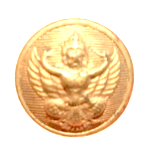 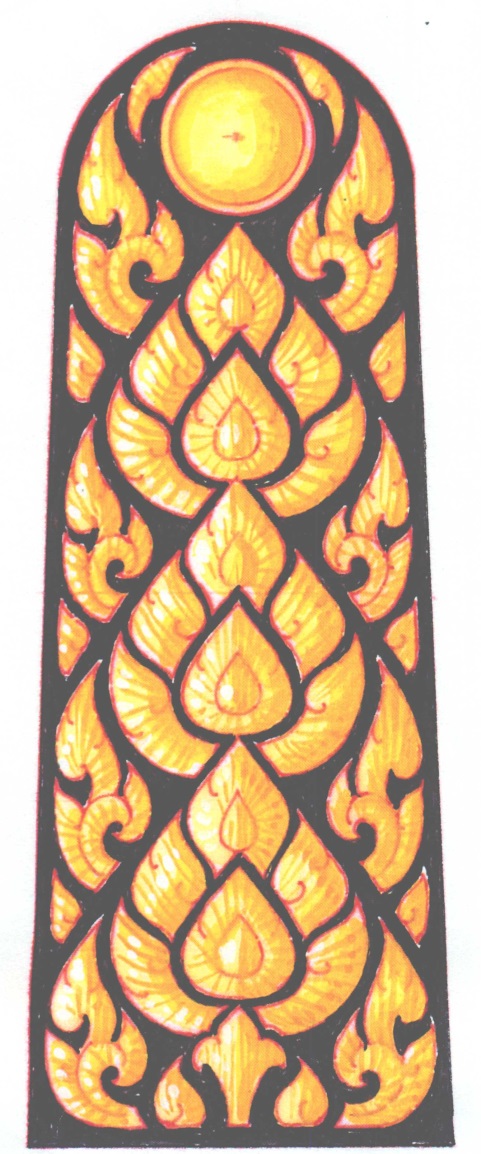 ความหมาย ลายรักร้อยรูปทรงดอกบัว จำนวน 3 ดอก หมายถึง ความรัก ความสามัคคี และการพัฒนาองค์กรไปสู่ความเจริญรุ่งเรือง ซึ่งดอกบัว เป็นตราสัญลักษณ์ของสำนักงานคณะกรรมการ
สิทธิมนุษยชนแห่งชาติ ตามประกาศสำนักนายกรัฐมนตรี เรื่อง กำหนดภาพเครื่องหมายราชการตามพระราชบัญญัติเครื่องหมายราชการ พุทธศักราช 2482 (ฉบับที่ 198) หมายถึง ความมีคุณธรรม ความเอื้ออาทรระหว่างเพื่อนมนุษย์ อันเป็นจริยวัตรอันดีงามของคนไทย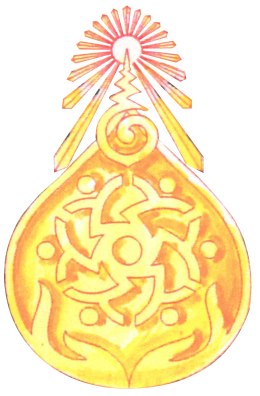 อินทรธนูแข็งของเครื่องแบบพิธีการสำหรับกรรมการสิทธิมนุษยชนแห่งชาติประจำบ่าซ้าย และบ่าขวา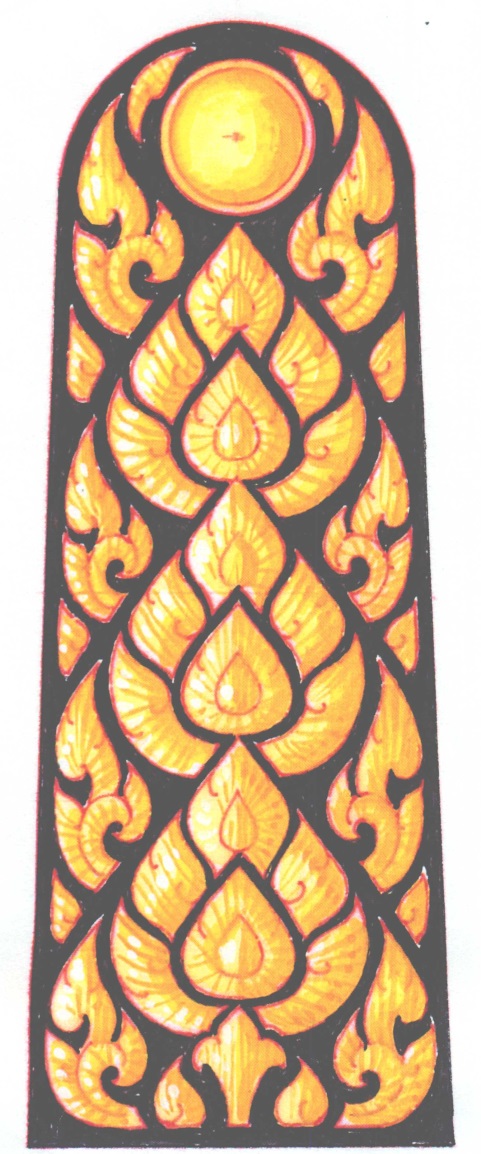 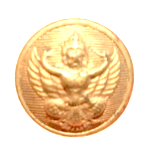 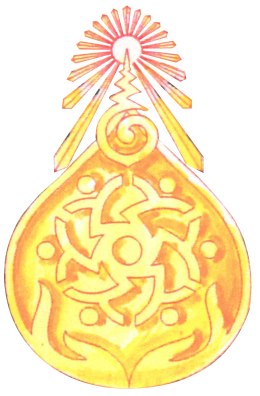 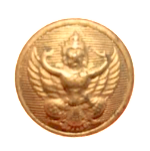 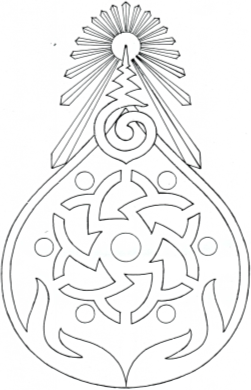 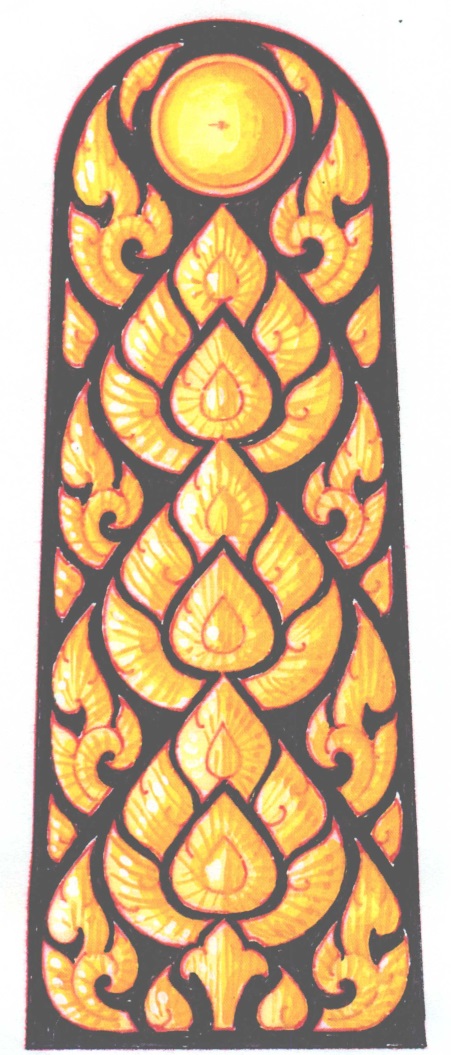 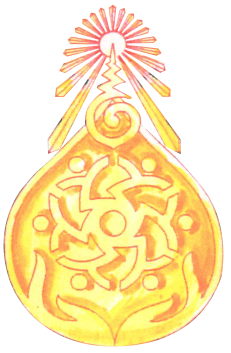 อินทรธนูอ่อนของเครื่องแบบปฏิบัติราชการสำหรับกรรมการสิทธิมนุษยชนแห่งชาติ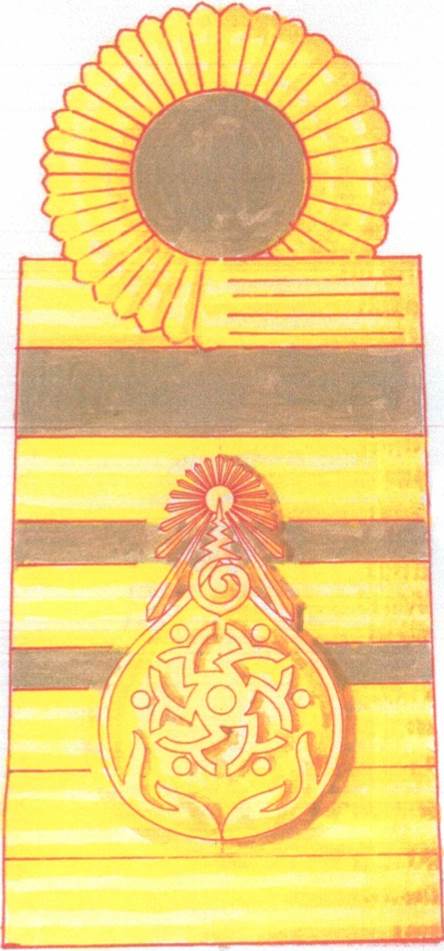 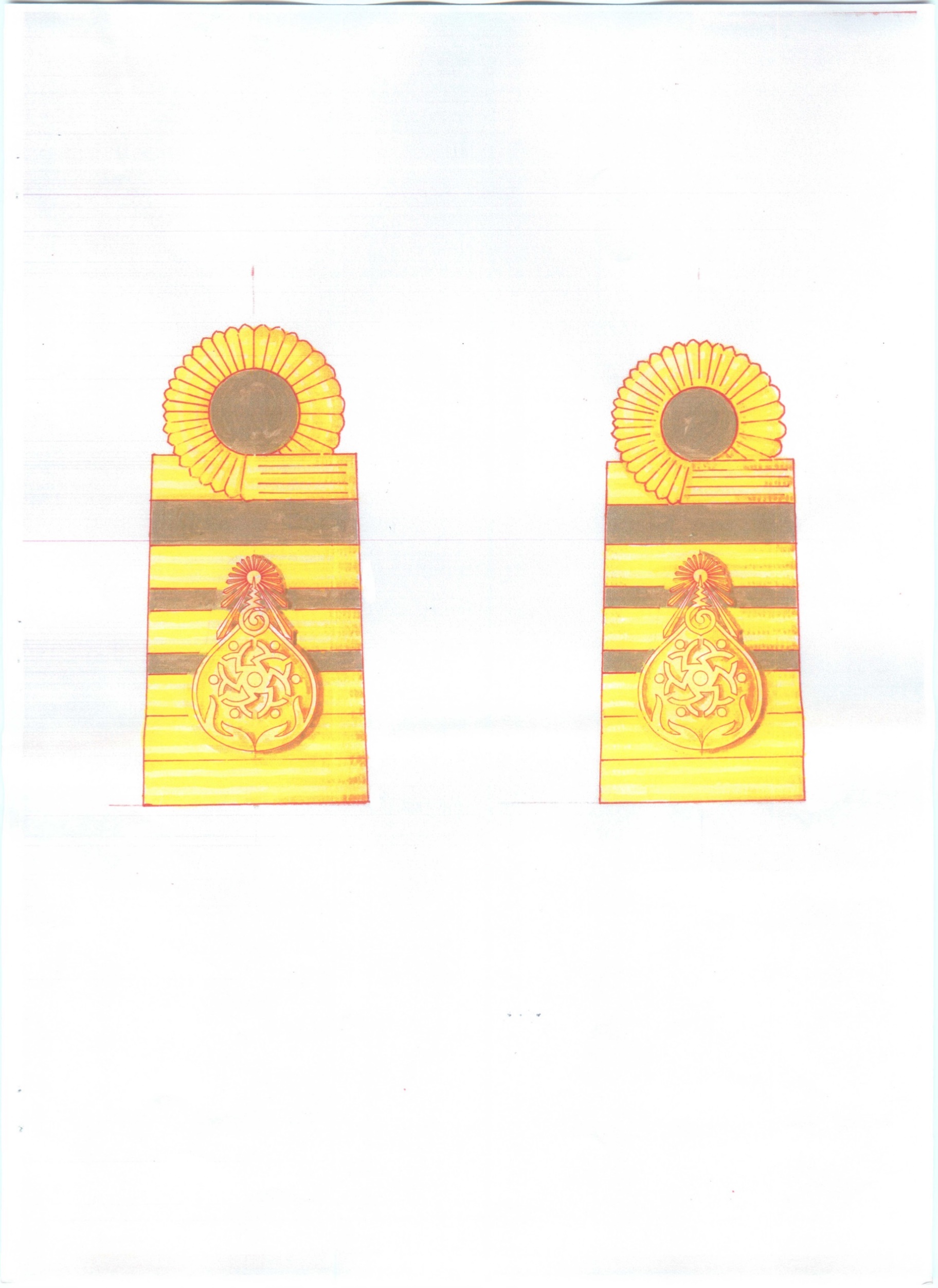 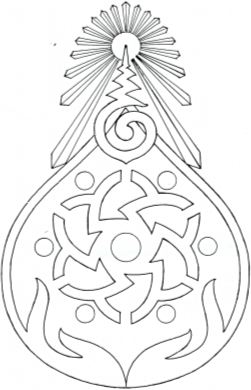 เครื่องหมายแสดงสังกัดคณะกรรมการสิทธิมนุษยชนแห่งชาติ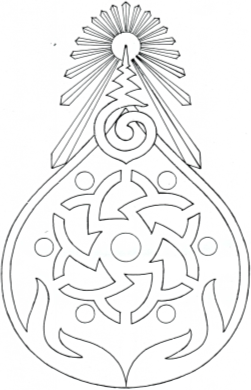 เครื่องหมายแสดงสังกัดทำด้วยโลหะโปร่งสีทองไม่มีขอบ ขนาดความสูง 3 เซนติเมตร